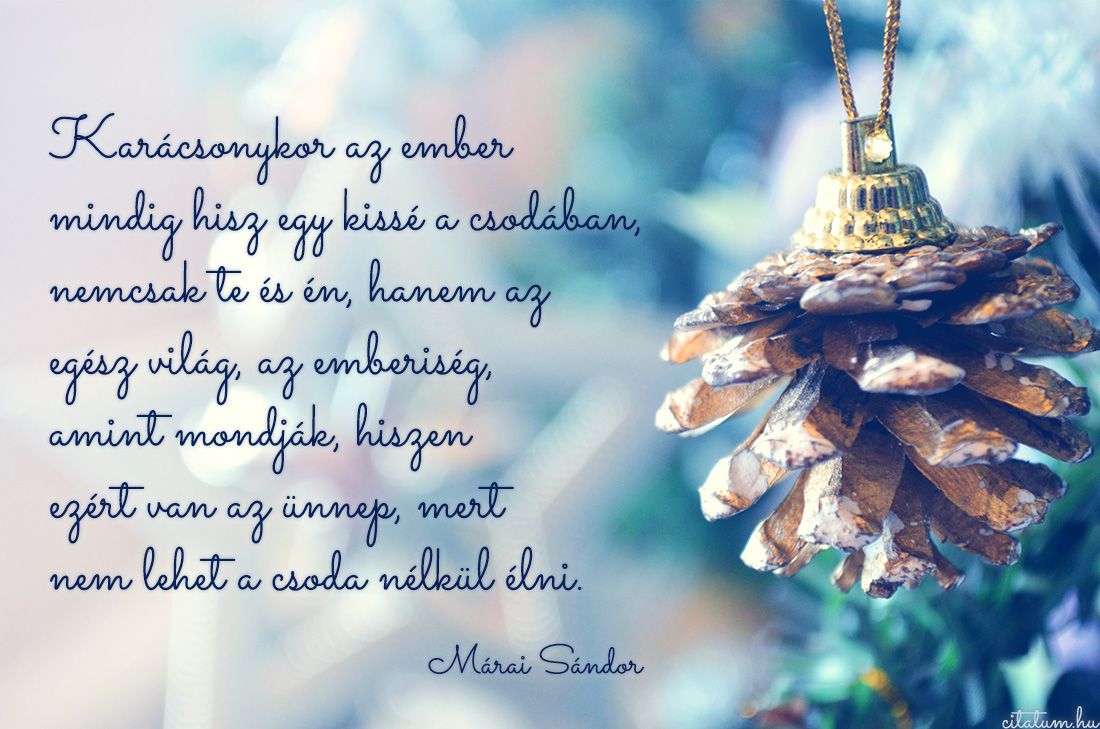 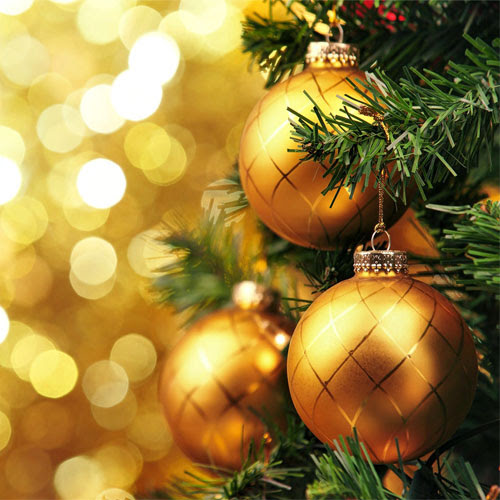 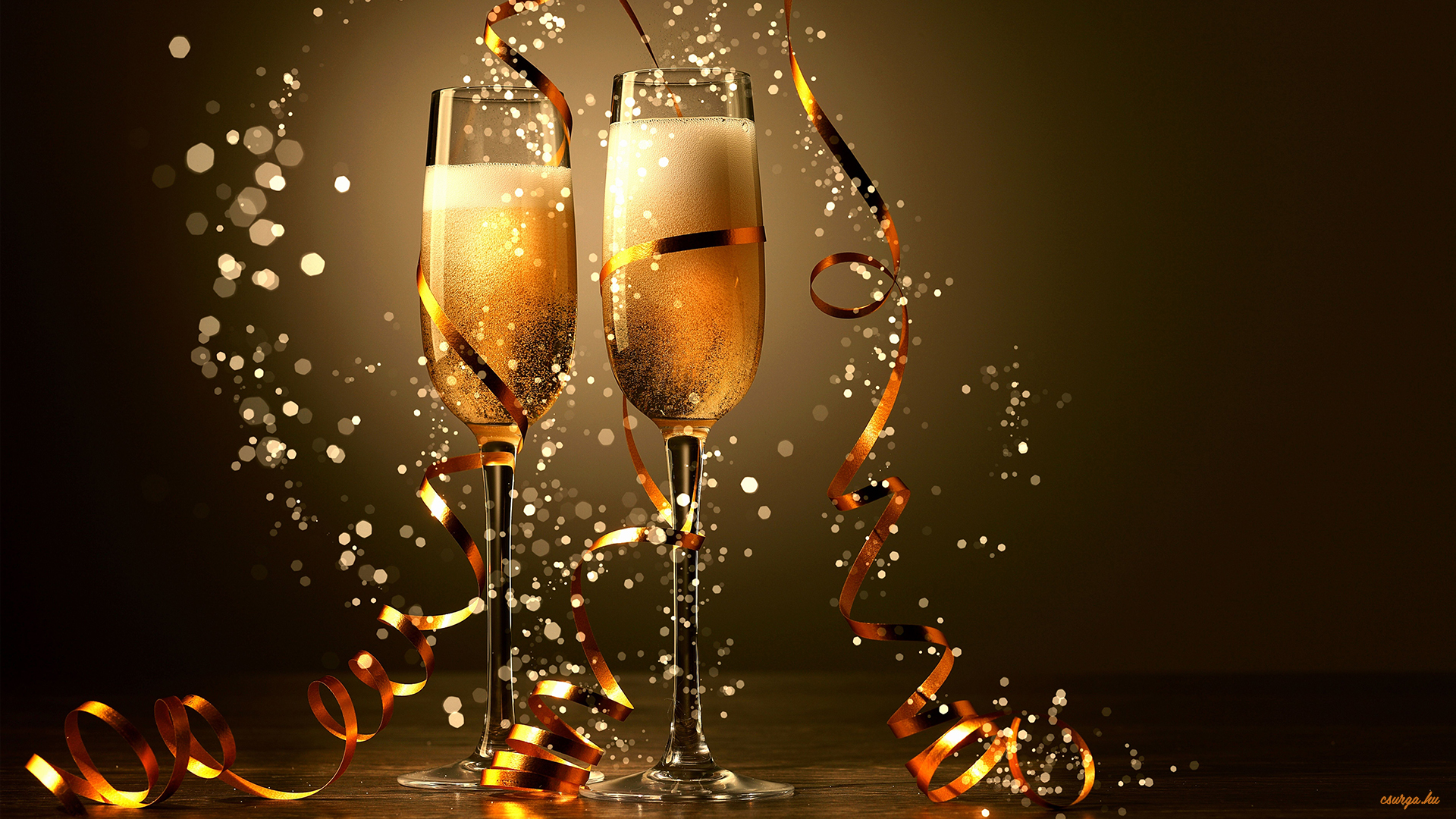 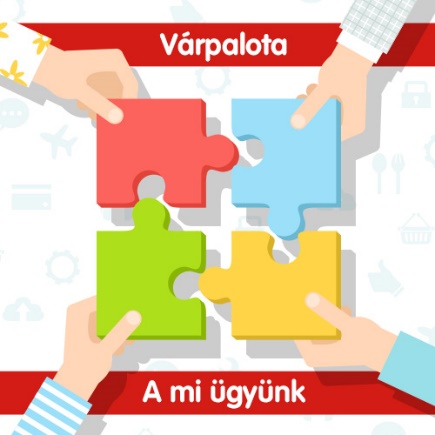 HÍRLEVÉL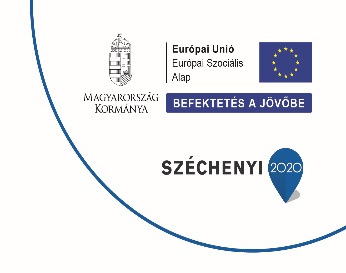 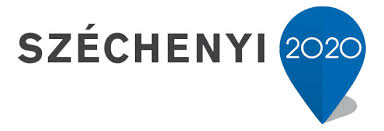 